Poštovani roditelji i dragi učenici,U četvrtak 19. 3. 2020. slavimo sv. Josipa, zaštitnika obitelji, radnika, naše Domovine, a i naših očeva.Naš prvi zadatak sastojat će se od dva dijela.Prvi dio je obavezan. Za svoje očeve i djedove izmolite jedan Oče naš i Slava Ocu da im zahvalimo na svemu dobru koje za vas čine, te neka im Bog dadne snage i jakosti za sve što im je u životu potrebno.U drugom dijelu zadatka sami odlučite što želite napraviti za svoje očeve.Možda izraditi prigodnu čestitku, pomoći ocu u nekom poslu... (i sve ostalo dobro što smislite).             (ideje s interneta)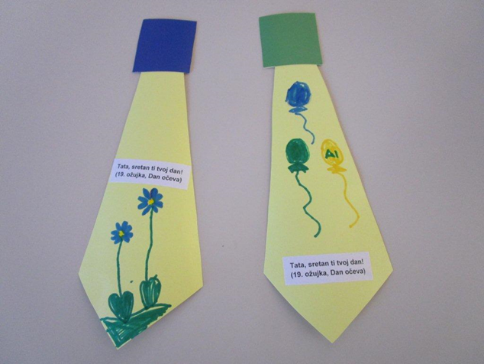 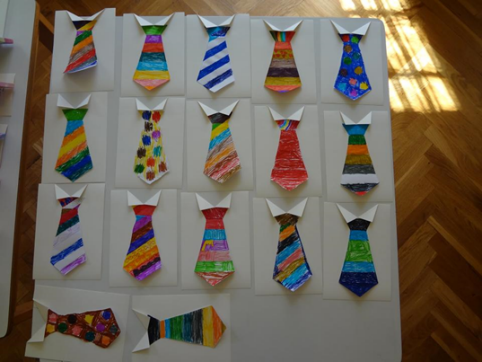 Do utorka, 24. 3. 2020. molim vas riješite ove zadatke. Tekst „Farizej i carinik“ nadovezuje se na našu temu: GRIJESI I BOŽJE MILOSRĐE (LJUBAV). Isus preko ove prispodobe (priče) nas želi naučiti kakva naša molitva treba biti, te kakav treba biti naš odnos prema bilo kojem i bilo čijem grijehu.Pročitajte priloženi tekst.FARIZEJ I CARINIK(Isusova prispodoba - Lk 18, 9-14)Čitanje svetog Evanđelja po LukiU ono vrijeme: Nekima koji se pouzdavahu u sebe da su pravednici, a druge podcjenjivahu, reče Isus ovu prispodobu:»Dva čovjeka uziđoše u Hram pomoliti se: jedan farizej, drugi carinik. Farizej se uspravan ovako u sebi molio: ’Bože, hvala ti što nisam kao ostali ljudi: grabežljivci, nepravednici, preljubnici ili – kao ovaj carinik. Postim dvaput u tjednu, dajem desetinu od svega što steknem.’ A carinik, stojeći izdaleka, ne usudi se ni očiju podignuti k nebu, nego se udaraše u prsa govoreći: ’Bože, milostiv budi meni grešniku!’ Kažem vam: ovaj siđe opravdan kući svojoj, a ne onaj! Svaki koji se uzvisuje, bit će ponižen; a koji se ponizuje, bit će uzvišen.«Carinik siđe opravdan kući svojoj, a ne farizej.U prispodobi o farizeju i cariniku Isus nam pripovijeda o dvojici potpuno različitih ljudi koji su se došli pomoliti u Hramu. Jedan je farizej koji poštuje sve propisane zakone. Drugi je carinik koji se po cijele dane bavi novcem, lopov je i varalica.Farizej za sebe misli da je pravedan, da nema nikakvog grijeha pred Bogom i da je bolji od drugih ljudi. Iako molitvu započinje riječima „Bože, hvala ti“ on se u stvari došao hvaliti svojom pobožnošću i dobrim djelima. Carinik na koljenima priznaje svoje grijehe i ne prestaje ponavljati „Bože, smiluj se meni grješniku“.Isus nas ovom prispodobom poučava dvije važne stvari: i dobrota i pobožnost dolaze iz srca. Moramo znati prepoznati svoje grijehe i pokajati se za njih. Vrlo je važno i da naučimo ne osuđivati druge kako bi sretni došli u Kraljevstvo svoga nebeskog Oca.Ukoliko je priča teža za razumijeti, molim vas pogledajte kratko video na tu temu u trajanju od 2:34 min. (ako ste sve razumjeli opet ga pogledajte).https://www.youtube.com/watch?v=7pbaJ7IhcKQ   ISUSOVE PRISPODOBE - Farizej i carinik - crtani filmNakon odgledanog videa pristupite rješavanju zadataka.ZADATAK: u bilježnicu prepišite naslov, FARIZEJ I CARINIKu zadataku broj 1 ne prepisujte zadatak, samo razvrstajte pojedine riječi u zadani stupac,u drugom zadataku prepišite samo točne rečenice.FARIZEJ I CARINIKPrema ponuđenim riječima napiši kakav je carinik, a kakav je farizej(iskren, pobožan, neiskren, ohol, ponizan, bogobojazan).Carinik je:                                                 Farizej je:_____________________              ______________________________________________________             ______________________________________________________             _________________________________Zaokruži T ili N. T je za točnu rečenicu, N je za netočnu rečenicu.Farizej se moli iskrena srca.           T – N Farizejeva molitva je ohola.         T – N Carinik traži Božju pravednost.       T – N Carinik se moli iskrena srca.       T – N Farizej je zaslužio Božju milost.        T – N Farizej je bolja osoba od carinika zato što posti i hvali se svojim postom.        T – N   Bog nas potiče da molimo za obraćenje grješnika.     T – N Carinik nikada nije učinio dobro djelo.      T – N Bogu je ugodna iskrena molitva.        T – N Do idućeg tjedna neka vas prati mir i dobro.